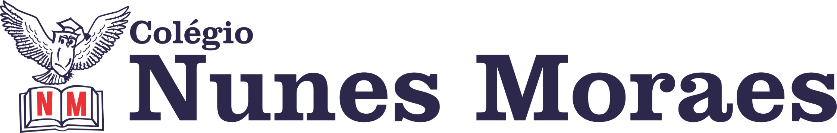 AGENDA DIÁRIA 3º ANO, 17 DE FEVEREIRO1ª AULA:  PORTUGUÊSAVALIAÇÃO DE PORTUGUÊS 1.2ª AULA : HISTÓRIA: DIFERENTES TIPOS DE MORADIASCAPÍTULO 3: AGORA É COM VOCÊPágina: 29Objetos do conhecimento: Muitos tipos de moradiasAprendizagens Essenciais: Identificar os tipos de moradias3ª AULA: PORTUGUÊS-GRAMÁTICA Capítulo 3: Educar a consciência.      Páginas: 57 a 59.Objetos de conhecimento: Separação de sílabas.Aprendizagens essenciais: Ler e escrever corretamente palavras com sílabas CV, V, CVC, CCV, VC, VV, CVV, identificando que existem vogais em todas as sílabas.Atividades propostas: Compreendendo a língua- Separação de sílabas p.57 e 58.Atividade para casa: Compreendendo a língua p.59.4ª AULA : GEOGRAFIACapítulo 3: As pessoas transformam a paisagem.      Páginas: 103.Objetos de conhecimento: As pessoas transformam a paisagem.Aprendizagens essenciais: Reconhecer a ação das pessoas na transformação da paisagem.Atividades propostas: Releitura das p.100 e 101; Agora é com você p.103.Bons estudos e uma ótima quinta-feira!